СЛУЖБЕНИ ЛИСТ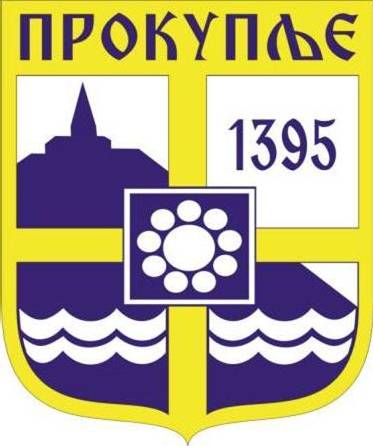 ГРАДА ПРОКУПЉА1На основу члана 10. став 4. Правилника о начину, поступку и критеријумима за доделу средстава црквама и верским заједницама из буџета града Прокупља ( „Службени лист града Прокупља“бр.43/2021) и Записника Комисије за спровеђење Јавног конкурса за финансирање и суфинансирање програма или пројеката цркава и верских заједница бр.400-435/2022 од 25.07.2022.године, а по објављеном Другом јавном конкурсу за финансирање и суфинансирање програма или пројеката цркава и верских заједница, Градско веће Града Прокупља на седници одржаној дана 29.07.2022.године доносиО Д Л У К У О ИЗБОРУ ПРОГРАМА ЦРКАВА И ВЕРСКИХ ЗАЈЕДНИЦА КОЈИ ЋЕ СЕ ФИНАНСИРАТИ ИЗ БУЏЕТА ГРАДА ПРОКУПЉА У 2022.ГОДИНИЧлан 1.	 Из буџета Града Прокупља у 2022.години, финансираће се пројекти цркава и верских заједница приказани у табеларном прегледу и то:Члан 2.	На основу овe Одлуке градоначелник града Прокупља закључиће Уговор о реализацији пројектних активности између Града Прокупља и спроводиоца пројеката из члана 1. у коме ће се прецизирати права и обавезе уговорних страна.Члан 3.	Налаже се Градској управи града Прокупља – Одељењу за друштвене делатности, да сачини уговоре из члана 2. ове Одлуке.Члан 4.Ова Одлука ће се објавити у „Службеном листу Града Прокупља“Члан 5.Овa Одлука ступа на снагу даном доношења.Решење доставити: Градској управи града Прокупља, Одељењу за привреду и финансије, Одељењу за друштвене делатности и архивиБрој: 06-76/2022-02У Прокупљу 29.07.2022.годинеГРАДСКО ВЕЋЕ ГРАДА ПРОКУПЉА                                                                                 ПРЕДСЕДНИК ГРАДСКОГ ВЕЋА                                                                                           Милан Аранђеловић с.р.С а д р ж а ј1.Одлука о избору програма Цркава и Верских заједница који ће се финансирати из буџета Града Прокупља у 2022.године..........................................................................................................................1-2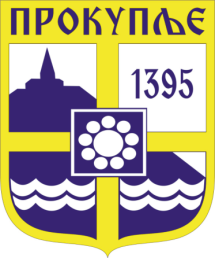  Издавач: Скупштина Грaда  Прокупља Лист уредио: Ивана Обрадовић Главни и одговорни уредник: Секретар Скупштине Града Прокупља  Александра ВукићевићГОДИНА XIVБрој 28Прокупље29. Јул2022.Лист излази према потребиГодишња претплата: 1.000 дин.Цена овог броја износи: 40 дин.Рок за рекламацију: 10 данаБројИме Цркве или верске организације, назив пројектаОдобрена    средства1.СПЦ-Црквена општина Прокупље, Изградња храма Светог Ђорђа у Прокупљу3.585.0002.СПЦ – Црквена општина Балиновац, Изградња црквеног храма у Клисурици150.0003.СПЦ – Црквена општина Гргурско-Туларска, Изградња црквеног храма у Вичи150.0004.СПЦ – Црквена општина Велика Плана, Израда горионика за свеће у порти цркве Свете Петке у Прекопуцу100.000УКУПНО3.985.000